VSTUPNÍ ČÁSTNázev moduluKresba (zátiší)Kód modulu82-m-4/AD89Typ vzděláváníOdborné vzděláváníTyp moduluodborný praktickýVyužitelnost vzdělávacího moduluKategorie dosaženého vzděláníM (EQF úroveň 4)Skupiny oborů82 - Umění a užité uměníKomplexní úlohaObory vzdělání - poznámky82-41-M/17 Multimediální tvorba82-41-M/05 Grafický designDélka modulu (počet hodin)48Poznámka k délce moduluPlatnost modulu od30. 04. 2020Platnost modulu doVstupní předpokladyabsolvování modulu Kresba (základy)JÁDRO MODULUCharakteristika moduluCílem modulu je osvojení si dovednosti nakreslit libovolnou skupinu předmětů v prostoru s ohledem na věrnost jejich tvaru, zobrazení materiálu, nasvícení a celkové prostorového uspořádání či kompozici. Klade se důraz na zvládnutí perspektivy, proto může být do tohoto modulu zařazena i studijní kresba architektury.  Žák si osvojí studijní kresbu elementárních předmětů jako jsou válec, krychle,kvadrát,koule a jim odvozené tvary,včetně organických nepravidelných tvarů ,jako je např.draperie. Žák ovládá umístění zátiší do formátu. V pokročilé fázi výuky je u žáků kromě trpělivého přístupu zobrazování předlohy žádoucí také vlastní umělecká interpretace, osobité ztvárnění a kresebný rukopis. Modul částečně experimentuje s výtvarnými technikami, konceptuálním přístupem a vrcholí veřejnou prezentací nejlepších prací.Po absolvování tohoto modulu žák umí kreslit zátiší věrně podle předlohy a dokáže je kreslit i osobitě stylizované vlastním rukopisem. Ovládá do formátu papíru, buduje a strukturuje výtvarnou kompozici. Veškeré viděné objekty umí zachytit věrně co do tvaru (siluety i objemu) a materiálu. Využívá kombinace technik, prezentuje vlastní tvorbu například formou kolektivní výstavy.Očekávané výsledky učeníŽák:kreslí nejen na malý, ale i na velký formát (A2, A1)pracuje nejen na desce stolu, kreslícím prkně, ale také na vertikálně umístěném stojanurozvrhuje zátiší do formátu rovnoměrně (v závislosti na uměleckém kompozičním záměru), toto rozvržení udrží až do finálního dokončení kresbypoužívá techniku vizování – dokáže změřit proporce a sklon hran objektů tvořících předlohu pro zátišípoužívá kresbu perspektivní zkratky zvláště u geometricky přehledných objektů (židle, krabice, stůl, architektura…)používá kresbu elips ze všech úhlů i u nakloněných válců, lahví apod.používá kultivovanou kresebnou linii (vyhýbá se nejistému dělenému rukopisu, ale také tzv. "drátěné" kresbě tučných kontur bez dynamiky)stínuje vícero způsoby tak, že je výsledkem prostorově iluzivní obrazanalyzuje působení světla na objekty v prostorupoužívá plastické ztvárnění záhybů a tvarů látky (kresbu drapérie)využívá kontrast zvláště u přechodu z objektu v popředí na objekt v pozadívizuálně věrně reprodukuje předlohu kresbou uhlem, tužkou, pastelem i dalšími klasickými prostředky používá kresbu prašnými pastely včetně jejich vrstvení, či mísení jejich barevných pigmentů například šrafurou,případně i rozmazanímdokáže přizpůsobovat barevnou škálu záměrnému účinku výslednho díla (barevná harmonie, komplementární barvy, zatónování apod.)paspartuje, či jinak vhodně adjustuje nejzdařilejší studijní kresbypo zvládnutí základů vizuální nápodoby viděného hledá osobité vyjádření a vlastní kresebný stylexperimentuje s osobitým rukopisemexperimentuje s výtvarnými prostředky, kombinuje techniky s propojením možnostmi různých podkladůexperimentuje s kompozicí a měřítkem ztvárněných těleszná matematické poměry používané v umění (zlatý řez, fibonacciho řada, odmocnina ze dvou, k atd.)koncipuje výtvarné provedení a prezentaci díla na základě myšlenky (konceptuální přístup)vystavuje svá dílazohledňuje současné umělecké trendy a experimentuje s niminavštěvuje výstavy současných umělců a sleduje odbornou literaturu v této oblastiObsah vzdělávání (rozpis učiva)Obsahové okruhy učiva:Zvládnutí kreslení na velký formát u vertikálního stojanu, správný postoj, držení kreslících prostředků apod. Nácvik rozvržení kreslených objektů do formátu. Technika vizování. KompozicePerspektiva (jedno, dvou a tříúběžníková), instruktáž a nácvik (kresba geometrických objektů včetně architektury podle reálného předobrazu)Nácvik kresby elipsyNácvik drapérieSvětlo, stín, kontrast, vyjádření plasticity a prostoru stínovánímKresba kultivovanou linií – demonstrace a nácvik kresebných technik včetně perokresby, studium literatury a vzorůPráce s barvou – barevná harmonie, komplementární barvy a další přístupy, výtvarné prostředky vhodné pro barevné studijní kresbyNácvik kresby prašnými pastelyAkvarelem kolorovaná kresba, kresba štětcem (tuš, inkoust apod.)Kombinace různých technik např.akvarel a koláž, rezerváž, frotáž a jinéExperimentování s vlastním výtvarnou výpovědí, hledání vlastního výrazuKonceptuální přístup, veřejná prezentace děl, interakceSoučasné umělecké trendy v oblasti kresbyExkurze (výstava současné kresby)Poznámka:Vybrané zdařilé výtvarné práce žáci vlastnoručně zapaspartujíUčební činnosti žáků a strategie výukyStrategie učení: ve výuce se doporučuje kombinovat níže uvedené metody výuky.Metody slovní - monologické:odborný výklad s prezentací (popis a vysvětlování nauky v perspektivě, matematických principech kompozice a o současných trendech v umění)Metody slovní - dialogické:rozhovor (poskytování rad jednotlivým kreslícím žákům)rozhovor examinační (na prozkoušení kompozičních poměrů, případně jako poznávací zkouška umělců a technik, o který bylo žákům přednášelo)dialog (společném hodnocení výtvarných děl žáků)diskuzi (při výběru děl na společnou výstavu a při promýšlení konceptuálních uměleckých řešení. Pedagog je přitom povinen udržet atmosféru konstruktivní a motivující, spíše povzbuzující kritiky tolerující různé umělecké přístupy)Metody názorně - demonstrační: instruktáž (pedagog využívá v každé fázi výuky nové kresebné techniky i před nácvikem kresby elips, perspektivy, draperie atd. Pedagog přitom komentuje jednotlivé kroky, které právě činí. Výklad doplňuje ukázkami tvorby jiných umělců)pozorovánípředváděníPřímé vyučování:praktické předvedení
	grafické a výtvarné činnost (základ tvoří nácvik vizuálně přesvědčivé kresby podle vzoru) metoda heuristická (pokus omyl - během samostatné práce žáků na zadáních)metoda vrstevnického vyučování (seznámení jedné skupiny studentů s částí učiva druhou skupinu studentů - efektivní prohloubení znalostí a procvičování činností)hodnocená samostatná práce Individualizovaná forma výukyexperimentování s vlastním rukopisem a hledáním kresebného stylu (je podstatou v závěrečné části výuky, kde studenti hledají inspiraci v soudobém umění)brainstorming (u konceptuální tvorby)participativní metoda (u konceptuální tvorby)Specifikace samostatné práce:studijní kresby zátiší nebo architektury monochromatické, 10 kusů, z toho minimálně 8 ve velikosti větší než A3 studijní kresby zátiší nebo architektury kolorovaná, 3 kusy, velikost neomezenajedna studijní barevná kresba zátiší pastelem (velikost A3 nebo větší)jedna či více experimentálních prací zaměřených na vlastní výtvarné vyjádření a rukopis (velikost ad libitum)Učební činnosti žáků:seznámí se s technikou kresby perspektivy a perspektivní zkratkyseznámí se s technikou  vizováníanalyzuje působení světla na objekty v prostorupoužívá plastické ztvárnění záhybů a tvarů látky (kresbu drapérie)využívá kontrast zvláště u přechodu z objektu v popředí na objekt v pozadíaktivně se zapojuje do výuky a zodpovídá kontrolní otázky vyučujícíhoZařazení do učebního plánu, ročník1.ročníkVÝSTUPNÍ ČÁSTZpůsob ověřování dosažených výsledkůPísemná nebo ústní forma zkoušenísamostatná práce žáků
	předložené kresby a díla v požadovaných kategoriích, počtech a velikostechjedna interaktivní, prezentovaná (vystavená) konceptuální realizace, případně souborná výstava celého ročníku organizovaná školoudoložení návštěvy výstavy současné kresby, popřípadě společná návštěva formou exkurzeústní forma zkoušení z matematických poměrů, které jsou používány v kompozici a například i významných kreslířů, či děl. V rámci výuky jsou ověřovány především teoretické dovednosti formou samostatné práce.V rámci výuky jsou ověřovány především praktické dovednosti formou samostatné práce.Ověřované okruhy:technika kresby perspektivy a perspektivní zkratkytechnika vizováníanalýza působení světla na objekty v prostoruplastické ztvárnění záhybů a tvarů látky (kresbu drapérie)kontrast zvláště u přechodu z objektu v popředí na objekt v pozadíKritéria hodnoceníprospěl – neprospělProspěl: žák zvládá interpretovat vizuální podobu vzoru, kompozici do formátu, čistotu provedení, perspektivu, elipsy, draperie, modelaci světla a stínu, kvalitu stínování, kvalitu kresebné linie, vhodně zvládá barevnost a dobře zvládá technikuNeprospěl: žák není schopen dostatečně vysvětlit a obhájit své kresebné postupy, odevzdané práce školní i domácí jsou na velmi nízké umělecké úrovni, bez známek autorského přístupuHranice úspěšnosti zkoušky – osobitost námětu, provedení a rukopisu, celkový výtvarný přínos díla, proces tvorby (koncepce, systematické úsilí, experimentování, studium autorů, literatury atd.) a prezentace vlastního díla, kompletnost celého souboru dle zadání (počet prací), které nesmí být krácenoJe vhodné z důvodu větší objektivity přibrat do hodnocení prací další odborníky.Pro splnění modulu ho musí žák absolvovat s maximální absencí do 20 %.Doporučená literaturaBERGIN, Mark. Jak kreslit zátiší. Přeložil Jaroslav KUČERA. Praha: Svojtka & Co., 2015. Můžete kreslit cokoli. ISBN 978-80-256-1728-1.KRIZEK, Donna. Techniky kresby: přes 200 tipů, rad a ukázek názorných postupů. Přeložil Tomáš SUCHÁNEK. Brno: Zoner Press, 2013. Naučte se kreslit. ISBN 978-80-7413-243-8.PARRAMÓN, José María. Světlo a stín: světlo a stín v historii malířství : fyzikální a psychologické vlastnosti světla : obecné zásady : perspektiva z hlediska světla a stínu : kontrast, prostředí a praktická studie účinků světla a stínu. 2. vyd. Praha: Jan Vašut, c1998. ISBN 80-7236-042-6.PARRAMÓN, José María. Jak kreslit: historické pozadí, materiály a pomůcky, techniky a postupy, teorie a praxe umění kresby. Praha: Svojtka a Vašut, 1995. Jak na to. ISBN 80-7180-045-7.PARRAMÓN, José María. Perspektiva pro výtvarníky: správné užití perspektivy v kresbě a malbě. České vyd. 2. Praha: Jan Vašut, 1998. Jak na to (Jan Vašut). ISBN 80-7236-041-8.SMITH, R., Encyklopedie výtvarných technik a materiálů, Slováry, 2000KENTOVÁ, S. Kompozice. Bratislava: Perfekt, 2000. 64s. ISBN 80- 8046- 164- 3. (v originále KENT, Sarah. Composition. New York: Dorling Kindersley, 1995. ISBN 156458612X.)PoznámkyObsahové upřesněníOV RVP - Odborné vzdělávání ve vztahu k RVPMateriál vznikl v rámci projektu Modernizace odborného vzdělávání (MOV), který byl spolufinancován z Evropských strukturálních a investičních fondů a jehož realizaci zajišťoval Národní pedagogický institut České republiky. Autorem materiálu a všech jeho částí, není-li uvedeno jinak, je Pavel Trnka. Creative Commons CC BY SA 4.0 – Uveďte původ – Zachovejte licenci 4.0 Mezinárodní.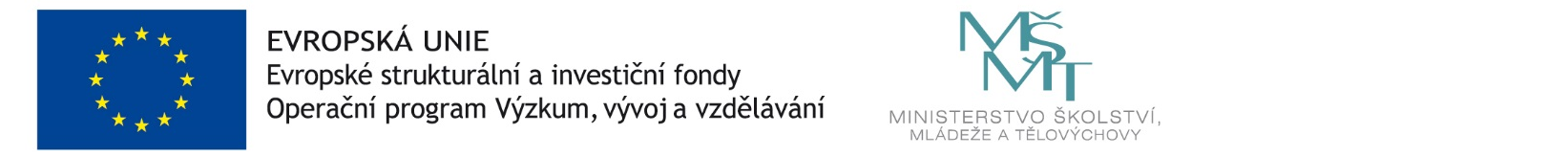 